Marking Scheme (Answers). 1-Yes, Reason + Mark. 2-1 Mark3-one1 Mark4IV1 Mark50.5451 Mark6.1 :21 Mark7.Multiply by 100 and simplifyAnswer 233/9901Mark1Mark8.Put x=-1 and substitute the valueFinding the answer -81Mark1Mark9.Finding radiusTo find volume1  Mark1  Mark10..  Let  the  the  angles  be  x and yX+y=1400    ,x-y=20 0								         So, 2x=1600  or  x=80 0								And y=600(1/2) MarkMark(1/2) Mark11.(i) 4/5(ii) 11 Mark1 Mark12.Drawing perpendicular on chord.For correct proof(1/2) Mark(1/2) Mark13.Finding sides a,b,cFinding s and Herons formulaCalculate area correctly.1 Mark + Mark1 Mark14.Convert in the form of a3-b3Apply identityCorrect answerOR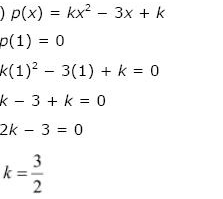 1 Mark1 Mark1 Mark1 Mark      2 Marks15.Solution x= -6Represent on number lineRepresent on Cartesian plane1 Mark1 Mark1 Mark16.FigureWriting Euclid’s axiomProving result(1) Mark½  Mark1 ½  Mark17.(i) Plotting the points correctly							(2)(ii) AD cuts y-axis at (0,3)CD cuts x-axis at (-3,0)2 Marks1 mark18.proving ABD ACD (BY SAS rule )AB=AC  (by CPCT)2 Marks1 Mark19.Given, To Prove, figureProof1 ½ Mark1 ½ Marks20.Given, To Prove, figureProofOr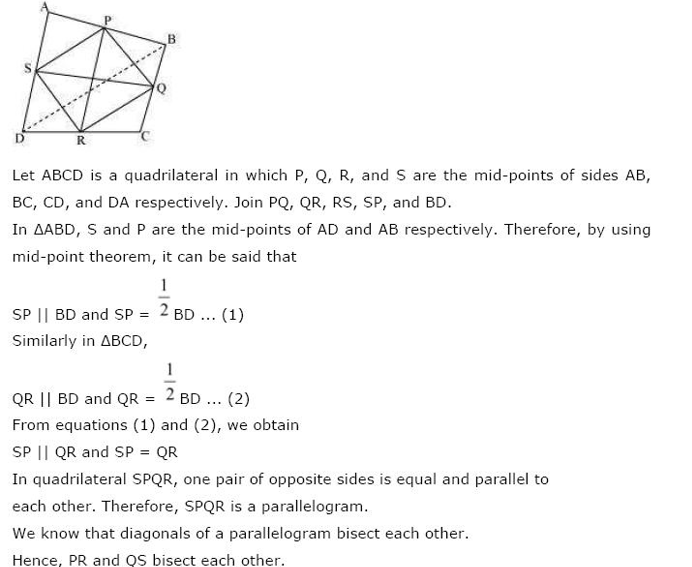 1 ½ Mark1 ½ MarksFigure:1 mark2 marks21.Formula of medianX=621 Mark2 Marks22.FigureTo find ∠BCD =800To find ∠ECD.= 3001 Mark1 Mark1 Mark23.Find radius of the coneFind height of the coneApply the formula of volume and substitute the correct valuesTo calculate volume correctly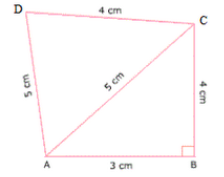 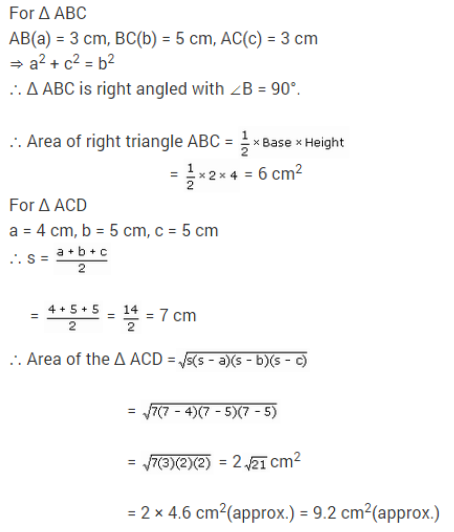 1 Mark1 Mark1Mark1MarkFigure:1 mark1 mark1 mark24.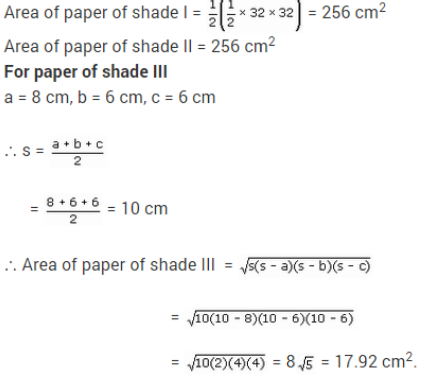 1 mark½ mark½ mark½ mark1 ½  mark25.Forming an equation y=8+5(x-1)For y= 5x+3Finding at least two points to draw the graph on above lineCorrect Graph of the line Mark1Mark1Mark1Mark26.Multiply by rationalize factor Solve above and writing the answer in the form of a+bCorrect values of a & b.1 Mark2 MarkMark27To find any one factor using remainder theoremDivision process To solve quadratic polynomial To write all the factors correctly                                                   ORTo apply identity correctlyCorrect answer To find the value of a+b+c= 0,using identityTo calculate correct answer=3abc,where a=15,b=-8,c=-71Mark1Mark1 Mark1Mark1Mark1Mark1 Mark1Mark28.    PQ || SR and QR is  transversal X+280 =650 (alt. int. angles)X= 650- 280 =370									In ∆PQS, by angle sum property of triangle   Y= 530										Suitable marks for alternate methods.ORPR > PQQ > R				……(i)			QPS= RPS				(given)  …..(ii)Adding 9i) and (ii)Q + QPS >R +  RPS								PSR > PSQ			(Ext. angle prop)			Marks2 Marksmark2 marks1 Mark29.For correct construction4 Marks30.Continuous class intervalsFrequency polygon of team AFrequency polygon of team B1 Mark1 ½  mark1 ½  mark